PROGRAM WYCHOWAWCZO– PROFILAKTYCZNYSzkoły Podstawowej im. Kardynała Stefana Wyszyńskiegow SiedlinieRok szkolny 2022/2023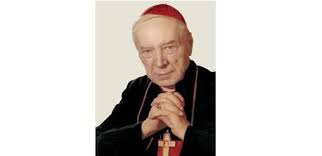 ,,SZKOŁA MUSI BYĆ NARODOWA!SZKOŁA MUSI DAĆ DZIECIOM I MŁODZIEŻY MIŁOŚĆ DO OJCZYZNY,DO KULTURY DOMOWEJ, RODZINNEJ I NARODOWEJ.I MUSI WYCHOWYWAĆ W TYM DUCHU...”KARDYNAŁ STEFAN WYSZYŃSKISzkoła Podstawowa im. Księdza Prymasa Kardynała Stefana Wyszyńskiego w SiedlinieUl. Jana Pawła II 1209-100 PłońskPodstawa prawna …………………………………………………………………………..............Wprowadzenie do programu …………………………………………………………………........Misja i wizja szkoły …………………………………………………..............................................Model absolwenta …………………………………………………………………….....................Analiza dotychczasowych działań szkoły …………………………………….................................          Zdiagnozowanie aktualnej sytuacji wychowawczej i potencjalnych zagrożeń …………………….Działalność profilaktyczna………………………………………………………………………….Założenia, zadania, cele Szkolnego Programu Wychowawczo - Profilaktycznego ………...............Treści i działania o charakterze wychowawczo – profilaktycznym dla uczniów i rodziców klas I – III oraz klas IV – VIII ………………………………………………………………………………………..10.Zasady ewaluacji programu wychowawczo – profilaktycznego …………………………………....Podstawa prawna:Konstytucja Rzeczpospolitej Polskiej z 2 kwietnia 1997r. (Dz.U. z 1997 r. nr 78, poz. 483 ze zm.).Konwencja o Prawach Dziecka, przyjęta przez Zgromadzenie Ogólne Narodów Zjednoczonych z 20 listopada 1989 r. (Dz.U. z 1991 r. nr 120, poz. 526).Ustawa z 26 stycznia 1982 r. – Karta Nauczyciela (tekst jedn.: Dz.U. z 2017 r. poz. 1189).Ustawa z 7 września 1991 r. o systemie oświaty (tekst jedn.: Dz.U. z 2016 r. poz. 1943 ze zm.).Ustawa z 14 grudnia 2016 r. – Prawo oświatowe (Dz.U. z 2017 r. poz. 59).Ustawa z 26 października 1982r. o wychowaniu w trzeźwości i przeciwdziałaniu alkoholizmowi (tekst jedn. Dz.U. z 2016 r. poz. 487).Ustawa z 29 lipca 2005r. o przeciwdziałaniu narkomanii (tekst jedn. Dz.U. z 2017 r. poz. 783).Ustawa z 9 listopada 1995r. o ochronie zdrowia przed następstwami używania tytoniu i wyrobów tytoniowych (tekst jedn. Dz.U. z 2017 r. poz. 957).Rozporządzenie Ministra Edukacji Narodowej z 18 sierpnia 2015 r. w sprawie zakresu i form prowadzenia w szkołach i placówkach systemu oświaty działalności wychowawczej, edukacyjnej, informacyjnej i profilaktycznej w celu przeciwdziałania narkomanii (Dz.U. z 2015 r. poz. 1249).Rozporządzenie Ministra Edukacji Narodowej z dnia 14 lutego 2017 r. w sprawie podstawy programowej wychowania przedszkolnego oraz podstawy programowej kształcenia ogólnego dla szkoły podstawowej, w tym dla uczniów 
z niepełnosprawnością intelektualną w stopniu umiarkowanym lub znacznym, kształcenia ogólnego dla branżowej szkoły I stopnia, kształcenia ogólnego dla szkoły specjalnej przysposabiającej do pracy oraz kształcenia ogólnego dla szkoły policealnej (Dz. U. z 2017 r. poz. 356).Rozporządzenie MEN z dnia 22 stycznia 2018r. zmieniające rozporządzenie w sprawie zakresu i form prowadzenia w szkołach i placówkach systemu oświaty działalności wychowawczej, edukacyjnej, informacyjnej i profilaktycznej w celu przeciwdziałania narkomanii. Priorytety Ministra Edukacji Narodowej na rok szkolny 2022/2023:Wspomaganie przez szkołę wychowawczej roli rodziny, m.in. przez właściwą organizację zajęć edukacyjnych, wychowanie do życia w rodzinie oraz realizację zadań programu wychowawczo-profilaktycznego.Wychowanie do wrażliwości na prawdę i dobro. Kształtowanie właściwych postaw szlachetności, zaangażowania społecznego i dbałości o zdrowie.Działanie na rzecz szerszego udostępnienia kanonu i założeń edukacji klasycznej oraz sięgania do dziedzictwa cywilizacyjnego Europy.Doskonalenie kompetencji nauczycieli do pracy z uczniami przybyłymi z zagranicy, w szczególności z Ukrainy, adekwatnie do zaistniałych potrzeb oraz kompetencji nauczycieli nowych przedmiotów wprowadzonych do podstawy programowej.Rozwijanie umiejętności metodycznych nauczycieli w zakresie prawidłowego i skutecznego wykorzystywania technologii informacyjno-komunikacyjnych w procesach edukacyjnych. Wsparcie edukacji informatycznej i medialnej, w szczególności kształtowanie krytycznego podejścia do treści publikowanych w Internecie i mediach społecznościowych.Wsparcie nauczycieli i innych członków społeczności szkolnych w rozwijaniu umiejętności podstawowych i przekrojowych uczniów, w szczególności z wykorzystaniem pomocy dydaktycznych zakupionych w ramach programu „Laboratoria przyszłości”.Podnoszenie jakości kształcenia oraz dostępności i jakości wsparcia udzielanego dzieciom i uczniom w przedszkolach i szkołach ogólnodostępnych i integracyjnych.Wprowadzenie  do programu.Szkolny program wychowawczo-profilaktyczny realizowany w Szkole Podstawowej im. Kardynała Prymasa Stefana Wyszyńskiego opiera się na hierarchii wartościach przyjętych wspólnie przez nauczycieli, rodziców i uczniów. Treści szkolnego programu wychowawczo-profilaktycznego są spójne ze Statutem Szkoły.Istotą działań wychowawczych i profilaktycznych szkoły jest współpraca całej społeczności szkolnej oparta na złożeniu, że wychowanie jest zadaniem realizowanym w rodzinie i w szkole, która w swojej działalności musi uwzględniać zarówno wolę rodziców, jak i priorytety edukacyjne państwa. Zadaniem szkoły, oprócz jej funkcji dydaktycznej, jest dbałość o wszechstronny rozwój każdego z uczniów oraz wspomaganie działań wychowawczych rodziny. Wychowanie rozumiane jest jako wspieranie uczniów w rozwoju ku pełnej dojrzałości w sferze fizycznej, emocjonalnej, intelektualnej, duchowej i społecznej. Proces wychowania jest wzmacniany i uzupełniany poprzez działania z zakresu profilaktyki problemów dzieci i młodzieży.Podstawowym celem realizacji szkolnego programu wychowawczo-profilaktycznego jest wspieranie dzieci i młodzieży w rozwoju oraz zapobieganie zachowaniom problemowym, ryzykownym. Ważnym elementem realizacji programu wychowawczo-profilaktycznego jest kultywowanie tradycji i ceremoniału szkoły związanego z patronem.Misja i wizja szkoły.Misja szkołyDążymy do wychowania ucznia mającego świadomość, że jest człowiekiem społeczności szkolnej.Uczymy poszanowania kultury i tradycji narodu polskiego.Przestrzegamy ceremoniału szkoły związanego z naszym patronem.Wychowujemy ucznia świadomego i odpowiedzialnego.Wychowujemy  ucznia posiadającego wiedzę i umiejętności konieczne do przyszłego funkcjonowania we współczesnym świecie.Zwracamy szczególną uwagę na rozwój fizyczny, psychiczny i duchowy naszych uczniów.Uczymy języków obcych, otwartości na inne kraje i kulturę, współpracujemy ze szkołami z innych krajów.Propagujemy wśród uczniów zdrowy styl życia.Dbamy o bezpieczeństwo uczniów.Wizja szkołyNasza szkoła jest nowoczesną, przyjazną placówką, przygotowującą uczniów do kontynuowania nauki na kolejnym etapie edukacyjnym. Program wychowawczo- profilaktyczny szkoły ukierunkowany jest na ucznia i jego potrzeby. Jego realizacja ma  umożliwić  uczniowi wszechstronny rozwój. Uczniowie naszej szkoły wyrosną na ludzi mających poczucie własnej wartości i odpowiedzialności ze własne zachowanie. Wykorzystujemy najnowsze zdobycze techniki informacyjnej i informatycznej, stosujemy nowoczesne metody nauczania i wychowania aby uczeń mógł rozwijać swoje zainteresowania, umiejętności, zdolności i pasje. W pracy z uczniem nauczyciel podejmuje twórcze działania, które pozwolą realizować misję szkoły. Nasi uczniowie będą świadomi nierozerwalnego współistnienia ze środowiskiem przyrodniczym, świadomi własnego pochodzenia, dumni z bycia Polakami, Europejczykami i członkami swojej "małej ojczyzny". Będą szanować kulturę i tradycję. Szczególnie dbamy o rozwój fizyczny psychiczny i duchowy uczniów, aby w przyszłości propagowali zdrowy styl życia i potrafili dokonywać słusznych wyborów.Model absolwentaNasz absolwent jest:aktywny: posiada zainteresowania, pasje jest twórczy, wykazuje się samodzielnością, ciekawy świata,  korzysta z różnych źródeł informacji, wykorzystuje zdobytą wiedzęodpowiedzialny: umie samodzielnie rozwiązywać problemy, podejmuje działania i przewiduje ich konsekwencjeotwarty: potrafi uważnie słuchać, rozmawiać umie współpracować w grupie, prezentuje swój punkt widzenia i szanuje poglądy innychoptymistyczny: pozytywnie patrzy na świat, lubi siebie i innychtolerancyjny: szanuje inne rasy i nacje oraz ich poglądy, jest wrażliwy na potrzeby drugiego człowiekaświadomy swoich praw i praw innych ludzi: zna swoją wartość, swoje prawa, zna i respektuje prawa innychAnaliza dotychczasowych działań szkoły.Dotychczasowe działania wychowawczo – profilaktyczne szkoły obejmowały:Realizację zadań wynikających z programu wychowawczo – profilaktycznego szkoły.Objęcie uczniów adekwatną pomocą psychologiczno – pedagogiczną na terenie szkoły.Kształtowanie postaw patriotycznych i obywatelskich, również związanych z ceremoniałem szkolnym i patronem szkoły.Organizowanie uczniom czasu wolnego.Prowadzenie profilaktyki w zakresie uzależnień m.in. poprzez realizację programów, zajęć, kampanii profilaktycznych.Ochronę dziecka przed wszelkimi formami przemocy fizycznej lub psychicznej poprzez systematyczna diagnozę zagrożeń oraz działania profilaktyczne skierowane do uczniów i rodziców, w tym realizacja procedury Niebieskiej Karty.Pedagogizację rodziców.Współpracę z instytucjami.Systematyczne diagnozowanie sytuacji opiekuńczo – wychowawczej.Poszerzanie wiedzy i umiejętności nauczycieli i innych pracowników szkoły na temat aktualnych zagrożeń.Zdiagnozowanie aktualnej sytuacji wychowawczej i potencjalnych zagrożeń.Program wychowawczo-profilaktyczny został opracowany na podstawie diagnozy potrzeb i problemów występujących w środowisku szkolnym,
 z uwzględnieniem:badania dotyczącego wartości wyznawanych przez społeczność szkolnąankietowania społeczności szkolnej dotyczącego atmosfery panującej w szkole, edukacji zdrowotnej, warunków i organizacji naukidiagnozy zagrożeń społecznych na terenie gminy Płońsk wykonanej w zakresie problemu spożywania alkoholu zarówno przez dorosłych jak i młodzież, dostępności produktów alkoholowych na terenie gminy, problemu przyjmowania narkotyków przez młodzież jak również ich dostępności na terenie gminy, opinii i postaw wobec substancji psychoaktywnych, zjawiska przemocy w rodzinie, postaw i opinii względem tego problemuwyników nadzoru pedagogicznego sprawowanego przez dyrektorawniosków i analiz (np. wnioski z pracy zespołów zadaniowych, zespołów przedmiotowych, zespołów wychowawczych)wniosków i obserwacji wychowawców, pedagoga, nauczycieliWartości akceptowane przez całą społeczność szkolną:poszanowanie wartości i godności ludzkiejaktywne działania na rzecz klasy, szkołyuczciwość, szczerośćprawdomównośćsprawiedliwośćszacunek do języka, kultury i tradycji narodowejwrażliwość na piękno przyrody ojczystejogólnoludzkie normy i wartości religijnedoskonalenie własnej osobykierowanie się własnym sumieniem pomoc potrzebującymumiejętność współżycia w rodzinie i społecznościinicjatywarzetelność i odpowiedzialnośćzdrowy styl życiawykształcenie i naukaWnioski z ankietowania dotyczącego atmosfery panującej w szkole, edukacji zdrowotnej, warunków i organizacji nauki:Zarówno rodzice jak i uczniowie uważają, że zdrowie i dobre samopoczucie jest sprawą ważną w naszej szkole.Społeczność szkolna rozumie co to znaczy, że nasza placówka jest szkołą promująca zdrowie.Nauczyciele ustalają zasady pracy na lekcjach zarówno z uczniami jakich rodzicami.Nauczyciele pytają uczniów i ich rodziców o zdanie w sprawach, które ich dotyczą, biorą pod uwagę ich opinię. Rodzice są zachęcani do współpracy.Zdaniem większości uczniów nauczyciele są dla nich życzliwi, podobnie uważają rodzice uczniów.Nauczyciele starają się dostrzegać dobre i mocne strony uczniów, pomagają im w razie problemów.Nauczyciele udzielają rodzicom wyczerpujących informacji nt. ich dzieci oraz pomocy w razie występowania trudności.Uczniowie w większości maja poczucie, że koledzy z klasy są dla nich życzliwi, czują się akceptowani takimi jakimi są, gdy inni maja jakiś kłopot starają się pomóc.Uczniowi zgłaszają problem dokuczania sobie nawzajem, widzą, że czasami ktoś pozostaje na uboczu życia klasy.Uczniowie na lekcjach różnych przedmiotów oraz godzinach wychowawczych  zajmują się tematami dotyczącymi zdrowia i samopoczucia. Te zajęcia są dla nich ciekawe i zachęcają ich do dbania o zdrowie. Nauczyciel konsultują tematy zdrowia z rodzicami uczniów.Zdaniem większości uczniów w szkole jest czysto, a uczniowie w większości dbają o porządek (nie śmiecą, nie niszczą sprzętu).Rodzice są zachęcani do udziału w imprezach i uroczystościach szkolnych dotyczących zdrowia.Przy sprzyjającej pogodzie uczniowie mogą spędzać czas na świeżym powietrzu. Większość uczniów dobrze czuje się w szkole i czują się w szkole bezpiecznie.Rodzice poleciliby naszą szkołę innym rodzicom jako miejsce przyjazne dzieciom i ich rodzicom.W wyniku analizy innych obszarów diagnozy i ewaluacji wyłoniono następujące mocne strony pracy szkoły oraz obszary problemowe:Mocne strony pracy szkoły:dbałość o szeroko pojęte zdrowie uczniówdbałość o bezpieczeństwo uczniówzauważanie przez wychowawców potrzeb uczniówpomoc nauczycieli w rozwiązywaniu problemów uczniówprawidłowa reakcja na niepożądane zachowaniazindywidualizowane podejście do uczniówstosowanie adekwatnej pomocy psychologiczno – pedagogicznejintegrowanie klas przez różnego typu imprezy, wycieczki, wyjazdy, imprezy środowiskoweempatia, wrażliwość na potrzeby innych, zwłaszcza uczniów o specjalnych potrzebach edukacyjnychwłączanie społeczności szkolnej w akcje charytatywneprzestrzeganie norm i obowiązków uczniaObszary problemowe:brak motywacji do nauki niektórych uczniówniskie potrzeby edukacyjne uczniów i rodzicówprzypadki nierespektowania przez uczniów norm społecznych (dokuczanie sobie nawzajem, wyzywanie się, namawianie innych do stosowania agresji, sprzeczki, wulgaryzmy, izolowanie)niska frekwencja rodziców w zebraniach rodzicielskichwysoka absencja na zajęciach lekcyjnych niektórych uczniówniestosowanie wspólnych strategii wychowawczych przez rodziców i nauczycieliDziałalność profilaktyczna. Działalność profilaktyczna w szkole polega na realizowaniu działań z zakresu profilaktyki uniwersalnej, selektywnej i wskazującej. Działalność profilaktyczna obejmuje: w przypadku profilaktyki uniwersalnej – wspieranie wszystkich uczniów w prawidłowym rozwoju i zdrowym stylu życia oraz podejmowanie działań, których celem jest ograniczanie zachowań ryzykownych niezależnie od poziomu ryzyka używania przez nich środków odurzających, substancji psychotropowych i nowych substancji psychoaktywnych; Zakres działań profilaktycznych:  wyrabianie wśród uczniów umiejętności przestrzegania zasad i norm obowiązujących w grupie,  zapoznanie uczniów ze zmianami obyczajowymi zachodzącymi w społeczeństwie,  uczenie młodzieży dobrych manier w różnych sytuacjach życiowych,  kształtowanie wśród uczniów nawyków higienicznych i utrzymywania porządku w swoim otoczeniu,  uświadamianie młodzieży konsekwencji uzależnienia od mediów i stosowanych przez media metod psychomanipulacji,  uświadamianie młodzieży szkodliwości palenia papierosów, picia alkoholu, używania środków psychoaktywnych i podejmowania zachowań ryzykownych oraz wdrażanie do racjonalnego korzystania z sieci,  przeciwdziałanie zachowaniom agresywnym i przemocowym, w tym niszczeniu własności rówieśników, szkolnej i społecznej,   kształtowanie pozytywnych relacji na płaszczyźnie szkoła – dziecko – dom,  kształtowanie właściwych postaw i zachowań wobec kolegów i dorosłych,  wyrabianie umiejętności negocjowania w sytuacjach konfliktowych,  dbanie o zdrowie psychiczne, akceptację siebie i innych oraz poczucie wartości,  zapobieganie niepowodzeniom szkolnym poprzez wyrabianie postawy uczciwego, rzetelnego i odpowiedzialnego stosunku do nauki,  pedagogizacja rodziców. 2. w przypadku profilaktyki selektywnej –wspieranie uczniów, którzy ze względu na swoją sytuację rodzinną, środowiskową lub uwarunkowania biologiczne są w wyższym stopniu narażeni na rozwój zachowań ryzykownych; Zakres działań profilaktycznych:  wdrażanie działań chroniących uczniów przed uzależnieniami i ryzykownymi zachowaniami,  reagowanie na pojawiające się zagrożenia,  promowanie zdrowego i aktywnego stylu życia,  kształtowanie postaw moralno-etycznych i umiejętności społecznych,  zapewnianie bezpieczeństwa w szkole, na zajęciach pozalekcyjnych, wycieczkach, wyjazdach,  przeciwdziałanie agresji i przemocy oraz łamaniu regulaminów wewnątrzszkolnych dotyczących bezpiecznego pobytu w szkole,  monitorowanie frekwencji uczniowskiej oraz reagowanie zgodnie z procedurą na wagary i spóźnienia na lekcje,  współpraca z rodzicami,  pomaganie wychowawcom, uczniom, rodzicom w nawiązaniu kontaktów z poradniami specjalistycznymi oraz instytucjami wspomagającymi dziecko i rodzinę. W przypadku profilaktyki wskazującej:–wspieranie uczniów, u których rozpoznano wczesne objawy używania środków odurzających, psychotropowych i nowych substancji psychoaktywnych, lub występowania innych zachowań ryzykownych, które nie zostały zdiagnozowane jako zaburzenia lub choroby wymagające leczenia. Zakres działań profilaktycznych  opiekowanie się uczniami zagrożonymi niedostosowaniem społecznym i demoralizacją,  utrzymywanie stałej współpracy z rodzicami (kontakty osobiste, telefoniczne i korespondencja),  utrzymywanie stałej współpracy z kuratorami, pracownikami socjalnymi i właściwymi instytucjami (Sąd, OPS, PPP, Policja),  kierowanie uczniów do właściwych ośrodków pomocy lub interwencji,  koordynowanie pomocy dziecku i rodzinie,  informowanie rodziców o możliwościach oddziaływania na dziecko – kontaktowanie ze specjalistami,  objęcie uczniów opieka psychologiczną i pedagogiczną,  zapewnienie udziału w zajęciach terapeutycznych,  konsekwentne stosowanie procedur,  objęcie rodziców pomocą psychologiczną i terapeutyczną.Działania profilaktyczne obejmują w szczególności: 1. Realizowanie wśród uczniów i ich rodziców programów profilaktycznych i promocji zdrowia psychicznego dostosowanych do potrzeb indywidualnych i grupowych oraz realizowanych celów profilaktycznych, rekomendowanych w ramach systemu rekomendacji, o którym mowa w Krajowym Programie Przeciwdziałania Narkomanii. 2. Przygotowanie oferty zajęć rozwijających zainteresowania i uzdolnienia, jako alternatywnej pozytywnej formy działalności zaspakajającej ważne potrzeby, w szczególności potrzebę podniesienia samooceny, sukcesu, przynależności i satysfakcji życiowej. 3. Kształtowanie i wzmacnianie norm przeciwnych używaniu środków i substancji psychoaktywnych przez uczniów, a także norm przeciwnych podejmowaniu innych zachowań ryzykownych. 4. Doskonalenie zawodowe nauczycieli w zakresie realizacji szkolnej interwencji profilaktycznej w przypadku podejmowania przez uczniów zachowań ryzykownych.  Punktem wyjścia do sformułowania przez naszą szkołę celów i zadań Programu Wychowawczo Profilaktycznego była wnikliwa diagnoza i analiza czynników chroniących i czynników ryzyka oraz rozeznanie w zasobach szkoły. Podstawę do podejmowania działalności stanowi opracowywana w każdym roku szkolnym diagnoza problemów występujących w szkole, a także występowania czynników chroniących i czynników ryzyka. Czynniki chroniące to indywidualne cechy i zachowania uczniów, cechy środowiska społecznego i efekty ich wzajemnego oddziaływania, których występowanie wzmacnia ogólny potencjał psychofizyczny ucznia i zwiększa jego odporność na działanie czynników ryzyka. Czynniki ryzyka to indywidualne cechy i zachowania uczniów, cechy środowiska społecznego i efekty ich wzajemnego oddziaływania, które wiążą się z wysokim prawdopodobieństwem wystąpienia zachowań ryzykownych stanowiących zagrożenie dla ich prawidłowego rozwoju, zdrowia, bezpieczeństwa lub funkcjonowania społecznego. W naszej szkole istnieją następujące czynniki chroniące : 1. Silna więź emocjonalna z rodzicami. 2. Zainteresowanie nauką. 3. Regularne praktyki religijne. 4. Stała opieka sprawowana przez kompetentną osobę dorosłą. 5. Zdolności umożliwiające dobre wyniki w nauce. 6. Bogata oferta zajęć pozalekcyjnych rozwijających zainteresowania. 7. Posiadanie pozytywnych wzorców osobowych i autorytetów. 8. Rozwijanie swoich zainteresowań w różnych dziedzinach, dbanie o własny samorozwój. 9. Przestrzeganie w życiu uniwersalnych wartości moralno-etycznych. 10. Kierowanie się w życiu dobrem swoim i innych. 11. Respektowanie norm i wartości społecznych. 12. Działanie w kołach zainteresowań i organizacjach pozaszkolnych, wolontariat i udział w akcjach charytatywnych. 13. Umiejętność pracy w zespole,14. Akceptacja siebie, poczucie własnej wartości.  Problemami wychowawczymi w naszej szkole, które zaliczamy do czynników ryzyka są: 1. Niewystarczająca motywacja do nauki, niska samoocena niektórych uczniów. 2. Niedostrzeganie niewłaściwości w swoim postępowaniu. 3. Presja grupy rówieśniczej. 4. Obmawianie, obrażanie, wymyślanie. 5. Wpływ mediów. 6. Różne odmiany zachowań agresywnych i przemocy (cyberprzemoc). 7. Używanie internetu i komórek do obrażania, poniżania i wyśmiewania innych. 8. Palenie papierosów. 9. Problemy natury emocjonalnej. 10. Brak umiejętności społecznych. 11. Brak umiejętności radzenia sobie z problemami okresu dorastania. 12. Zaburzenia odżywiania o podłożu psychicznym (zaburzenia łaknienia, anoreksja, bulimia). 13. Nieprzestrzeganie norm społecznych przez uczniów i nie reagowanie na przejawy zła. 14. Brak umiejętności radzenia sobie z problemami okresu dorastania. 15. Stalking. 16. Fonoholizm. 17. Postępująca dysfunkcja rodzin. 18. Dewaluacja podstawowych wartości. Najczęściej występujące negatywne zachowania w szkole: 1. Używanie niewłaściwego, obraźliwego języka. 2. Niekulturalne zachowania. 3. Agresywne zachowania wobec innych – krytyka, wyśmiewanie, szydzenie z osób różniących się jakąś cechą. 4. Sięganie po papierosy, jako przejaw chęci bycia dorosłym w negatywnym słowa tego znaczeniu. 5. Niski poziom zabezpieczenia osobistych potrzeb materialnych, przy widocznych dysproporcjach wśród rówieśników. 6. Cyberprzemoc, wpływ mediów. 7. Niewłaściwe korzystanie z komórek.  8. Psychiczna przemoc rówieśnicza. 9. Relatywizm moralny. 10. Występująca nieporadność wychowawcza rodziców. 11. Ograniczony kontakt z rodzicami uczniów sprawiających problemy wychowawcze, unikanie przez nich kontaktów, zrzucanie odpowiedzialności na szkołę. 12. Migracja zarobkowa rodziców. 13. Zmiany w strukturach rodziny. Zasoby naszej szkoły Zasoby tkwiące w ludziach:  wykwalifikowana kadra pedagogiczna zaangażowana w działania wychowawczoprofilaktyczne, realizująca ciekawe zajęcia pozalekcyjne, ścieżki edukacyjne, zajęcia psychoedukacyjne  dla uczniów i rodziców,  dobra współpraca i spójność oddziaływań profilaktyczno-wychowawczych wszystkich  pracowników,  dbałość katechetów o regularne praktyki religijne uczniów i współpraca z parafią  prawidłowy obieg informacji w szkole.Materialne zasoby szkoły:  komputeryzacja szkoły i dostęp do Internetu,  systematycznie uzupełniany księgozbiór biblioteki szkolnej,  pomieszczenie dostosowane do realizacji spotkań w grupach,  sala gimnastyczna  gabinety do pracy indywidualnej z uczniem. Analiza wyników przeprowadzonych badań diagnostycznych pozwoliła na opracowanie takiego programu profilaktyki, którego realizacja przyniesie ograniczenie występowania niepożądanych zjawisk na terenie szkoły, a także przygotuje uczniów do obrony przed wpływem zagrożeń z zewnątrz. Z analizy materiału wynika, że w naszej szkole istnieje potrzeba podjęcia działań w następujących obszarach profilaktyki: 1. Profilaktyka zdrowia. 2. Przeciwdziałanie agresji i przemocy.  3. Profilaktyka uzależnień. 4. Komunikacja i umiejętności interpersonalne. 5. Zagospodarowanie czasu wolnego. Realizacja programu jest stałym, niekończącym się procesem wspomagania uczniów w radzeniu sobie z problemami i zagrożeniami, procesem ograniczającym i likwidującym czynniki, które zaburzają ich prawidłowy rozwój. W oparciu o przeprowadzoną diagnozę nauczyciel lub wychowawca wybiera formę, w której realizuje działalność profilaktyczną z wykorzystaniem aktywnych metod pracy. Przewidywane efekty podjętych działań profilaktycznych W wyniku realizacji działań profilaktycznych: Uczeń:  uzyskuje pomoc pedagogiczno-psychologiczną,  uświadamia sobie zagrożenia i potrafi im się przeciwstawić,  identyfikuje się ze środowiskiem szkolnym,  dostrzega korzyści płynące z prowadzenia zdrowego stylu życia,  osiąga dojrzałą osobowość psychospołeczną. Nauczyciel:  posiada wiedzę z zakresu profilaktyki,  umiejętnie rozwiązuje problemy związane z nieprzestrzeganiem regulaminów w szkole,  odpowiednio reaguje i potrafi udzielić pomocy w sytuacjach zagrożeń,  monitoruje frekwencję uczniów i stosuje procedury.Rodzice:  chętnie biorą udział w oferowanych im programach,  korzystają z proponowanych dyżurów i spotkań z nauczycielami,  konsultują się z wychowawcami, nauczycielami przedmiotów w sytuacjach wątpliwych i trudnych,  współpracują i korzystają z porad pedagoga, psychologa i doradcy zawodowegoZałożenia, zadania, cele Szkolnego Programu Wychowawczo – Profilaktycznego.Założenia ogólne.Zgodnie ze wskazaniami działalność wychowawczo-profilaktyczna w naszej szkole polega na prowadzeniu działań z zakresu promocji zdrowia oraz wspomaganiu ucznia w jego rozwoju ukierunkowanym na osiągnięcie pełnej dojrzałości w sferze:fizycznej - ukierunkowanej na zdobycie przez ucznia wiedzy i umiejętności pozwalających na  prowadzenie zdrowego stylu życia i 
unikania zachowań ryzykownychpsychicznej - ukierunkowanej na zbudowanie równowagi i harmonii psychicznej, ukształtowanie postaw sprzyjających wzmacnianiu zdrowia własnego i innych ludzi, kształtowanie środowiska sprzyjającego rozwojowi  zdrowia, osiągnięcie właściwego stosunku do świata, poczucia siły, chęci do życia i witalnościspołecznej - ukierunkowanej na kształtowanie postawy otwartości w życiu społecznym, opartej na umiejętności samodzielnej analizy wzorów i norm społecznych oraz ćwiczeniu umiejętności wypełniania ról społecznychaksjologicznej - ukierunkowanej na zdobycie konstruktywnego i stabilnego systemu wartości, w tym docenienie  znaczenia zdrowia oraz poczucia sensu istnienia
Szkoła będzie prowadzić systematyczną działalność wychowawczą, edukacyjną, informacyjną i profilaktyczną wśród uczniów, rodziców, nauczycieli i innych pracowników szkoły. Działalność ta odbywać się będzie w formie bieżącej pracy z uczniem, pogadanek, zajęć warsztatowych, treningów umiejętności, szkoleń, spektakli, a także w innych postaciach uwzględniających wykorzystywanie aktywnych metod pracy.Zadania:budowanie postawy prozdrowotnej i zdrowego stylu życiakształtowanie hierarchii systemu wartości, w którym zdrowie należy do jednych z najważniejszych wartości w życiuwzmacnianie wśród uczniów i wychowanków więzi ze szkołą (ceremoniałem szkolnym) oraz społecznością lokalnąrozwijanie i wspieranie działalności wolontariatukształtowanie przyjaznego klimatu w szkole lub placówce, budowanie prawidłowych relacji rówieśniczych oraz relacji uczniów inauczycieli, a także nauczycieli, wychowawców i rodziców lub opiekunów, w tym wzmacnianie więzi z rówieśnikami oraz nauczycielami i wychowawcamiCele szczegółowe:Uczeń naszej szkoły:jest życzliwy, dostrzega potrzeby drugiego człowiekaudziela pomocy rówieśnikomszanuje ludzi i respektuje ich prawajest tolerancyjny wobec drugiego człowiekajest odpowiedzialnypotrafi rozwiązywać konfliktypotrafi sobie radzić z trudnymi uczuciami (złość, gniew, strach)jest asertywnypotrafi komunikować się z innymi, dyskutować, bronić i uzasadniać własny punkt widzeniagodnie reprezentuje szkołę na zewnątrzzna ceremoniał szkoły związany z patronemkieruje się miłością do Ojczyzny, poszanowaniem dla polskiego dziedzictwa kulturowego przy jednoczesnym otwarciu na inne kultury czuje się bezpiecznie w swoim środowisku szkolnymodróżnia dobro od zładba o higienę osobistą, estetykę ubioru, pomieszczeńmoże rozwijać swoje zdolności i zainteresowania, być kreatywnym.Kryteria efektywności.Wszyscy  uczniowie naszej szkoły są poddani oddziaływaniom tego programu.Wszyscy nauczyciele realizują Program Wychowawczo - Profilaktyczny, a w szczególności nauczyciele wychowawcy uwzględniająjego treści podczas planowania i realizacji klasowych planów pracy.Rodzice uczniów naszej szkoły znają i akceptują program oraz czynnie współpracują przy jego realizacji.Zadania i obowiązki podmiotów realizujących program.Dyrektor szkoły:dba o prawidłowe funkcjonowanie szkoły, o poziom pracy wychowawczej i opiekuńczej szkoły, o kształtowanie twórczej atmosfery pracy w szkolewspiera finansowo i organizacyjnie działania profilaktyczne w środowisku szkolnymstwarza warunki do prawidłowej realizacji Konwencji Praw Dziecka oraz umożliwianie uczniom podtrzymywania poczucia  tożsamościnarodowej, etnicznej i religijnejkontroluje wypełnianie  przez uczniów obowiązku szkolnegoorganizuje szkolenia dla nauczycielidba o zapewnienie bezpieczeństwa na terenie szkołyPedagog szkolny:ma obowiązek niesienia wszechstronnej pomocy dzieciomma obowiązek ścisłej współpracy z instytucjami wspierającymi wychowaniediagnozuje problemy wychowawczedoskonali swoje kompetencje w zakresie wychowania i profilaktykikoordynuje udzielanie pomocy psychologiczno – pedagogicznej          Pedagog specjalny:współpracuje  z zespołem mającym opracować dokumentację dla uczniów posiadających orzeczenie o potrzebie kształcenia specjalnego w tym IPET i WOPFUwspółpracuje z nauczycielami, wychowawcami, ale także innymi specjalistami zatrudnionymi w szkole i w placówkach wspierających uczniów,  ale także z rodzicami oraz uczniamiwspiera nauczycieli, wychowawców grup wychowawczych i innych specjalistów w kontekście doboru metod, form pracy, określaniu potrzeb uczniów, ale także ich mocnych stronudziela pomocy psychologiczno-pedagogicznej uczniom, rodzicom ale także nauczycielomwspółpracuje z podmiotami i instytucjami działającymi na rzecz dziecka i rodziny, w tynp. z ;– poradnią psychologiczno-pedagogiczną, w tym poradniami specjalistycznymi,– innymi przedszkolami, szkołami i placówkami,            – pracownikiem socjalnym,– asystentem rodziny,– kuratorem sądowym i innymiPsycholog szkolny:ma obowiązek niesienia pomocy psychologiczno-pedagogicznej dzieciom diagnozuje problemy psychologiczne i wychowawczedoskonali swoje kompetencje w zakresie wychowania i profilaktykima obowiązek ścisłej współpracy z instytucjami wspierającymi wychowanie, rodzicami uczniów i pedagogamiNauczyciel:ma obowiązek reagowania na przejawy u dzieci niedostosowania społecznegowspiera swoją postawą i działaniami pedagogicznymi rozwój psychofizyczny uczniówudziela pomocy w przezwyciężaniu niepowodzeń  szkolnych, w oparciu o rozpoznane potrzeby uczniówodpowiada za życie, zdrowie i bezpieczeństwo dzieci podczas pobytu w szkole i poza jej terenemświadczy pomoc psychologiczno - pedagogiczną w bieżącej pracy z uczniemWychowawca klasy:prowadzi we współdziałaniu z pedagogiem szkolnym konsultacje dla rodzicówdąży w  swojej pracy do integracji zespołu  klasowego, sprawuje opiekę wychowawczą nad powierzonymi mu uczniami szkoły poprzetworzenie warunków wspomagających ich rozwój i  przygotowują uczniów do życia w rodzinie i w społeczeństwiepoznaje warunki życia i nauki swoich wychowankówuczy pozytywnego myślenia i stawiania na sukces poprzez rozwijanie poczucia własnej wartościrealizuje w toku pracy wychowawczej treści i cele programowe programu wychowawczo-profilaktycznego  szkołykoordynują pomoc psychologiczno - pedagogiczną w swojej klasieRodzice:współdziałają z nauczycielami i wychowawcą w sprawach wychowania i kształcenia swoich dziecidbają o właściwą formę spędzania czasu wolnego swoich dzieciściśle współpracują z nauczycielami i wspierają szkołęTreści i działania o charakterze  wychowawczo –profilaktycznym dla uczniów i rodziców klas  I - III oraz klas IV – VIIIHarmonogram działań wychowawczo – profilaktycznych w klasach I – III SPHarmonogram działań wychowawczo – profilaktycznych w klasach IV – VIII SP Zasady ewaluacji programu wychowawczo- profilaktycznego.Ewaluacja programu polega na systematycznym gromadzeniu informacji na temat prowadzonych działań, w celu ich modyfikacji i podnoszenia skuteczności programu wychowawczo- profilaktycznego. Ewaluacja przeprowadzona będzie poprzez:obserwację zachowań uczniów i zachodzących w tym zakresie zmian,analizę dokumentacji,przeprowadzanie ankiet, kwestionariuszy wśród uczniów, rodziców i nauczycieli,rozmowy z rodzicami, wymianę spostrzeżeń w zespołach wychowanków i nauczycieli, analizy przypadków.Przebieg pracy wychowawczo - profilaktycznej i jej efekty poddawane będą systematycznej obserwacji i ocenie.  Informacje zwrotne pochodzące od uczniów, rodziców i nauczycieli będą służyć doskonaleniu pracy i stanowić podstawę do planowania zamierzeń wychowawczych w kolejnym rokuProgram zatwierdzony uchwalą Rady Rodziców Nr 2/09/2022Przewodniczący Rady RodzicówSiedlin, dn. 28.09.2022r.ObszarZadaniaSposób realizacjiTerminOdpowiedzialniI. Zdrowie – edukacja zdrowotna1. Zapoznanie z podstawowymi zasadami dbałości o zdrowie własne i innych, kształtowanie umiejętności kreowania środowiska sprzyjającego zdrowemu stylowi życia2. Zapoznanie z wytycznymi ministra właściwego do spraw zdrowia i Głównego Inspektora Sanitarnego, dotyczącymi przestrzegania zasad w czasie pandemii. pogadanki, zajęcia z wychowawcązajęcia z edukacji przyrodniczejinformowanie uczniów sposobach uniknięcia choroby poprzez podnoszenie odporności i przestrzeganie podstawowych zasad higienyPogadanki na temat procedury mycia i dezynfekcji rąk, noszenia maseczek na terenie szkoły, poruszania się po placówce w czasie lekcji i przerwRozmieszczenie w widocznych miejscach informacji z wytycznymi dla uczniów i rodziców dotyczących przestrzegania zasad bezpieczeństwa w czasie pandemii Covid-19Cały rokWedług potrzebWychowawcy,pielęgniarka szkolnaWychowawcy, pielęgniarka szkolna, pedagogWychowawcy, pielęgniarka szkolna, pedagogZdrowie – edukacja zdrowotna3.Kształtowanie zachowań sprzyjających zdrowiu ze szczególnym uwzględnieniem zagrożeń wynikających z panującej pandemii Covid-19.4.Wdrażanie uczniów do utrzymania higieny ciała oraz odzieży związane z C-19.5.Wspieranie i informowanie uczniów o możliwościach uzyskania pomocy psychologiczno-pedagogicznej w okresie pandemii C-19.6.Profilaktyka chorób zakaźnych i społecznych.7. Zapoznanie z zasadami zdrowego, racjonalnego odżywiania się, higieny osobistej i aktywności fizycznej; przygotowanie do podejmowania działań mających na celu zdrowy styl życia w aspekcie fizycznym i psychicznym, kształtowanie postawy odpowiedzialności za własne zdrowieSpotkania z pielęgniarkąPogadanki na godzinach wychowawczychAkcje szkolne o charakterze prozdrowotnymRozmieszczenie płynów do dezynfekcji rąk oraz instrukcji dotyczących dbałości o zdrowie swoje i innych w czasie pandemii C-19Informowanie na bieżąco rodziców o zagrożeniach wynikających z pandemii i obowiązujących zasadach bezpieczeństwa na terenie szkołyUtrwalanie nawyku przestrzegania zasad bezpieczeństwa (częstsze mycie rąk, używanie własnych przyborów szkolnych, spożywanie swojego jedzenia i picia, noszenie maseczek na terenie szkoły)Indywidualne konsultacje z uczniamiPedagogizacje uczniów i rodziców Poznanie czynników ryzyka zachorowań i czynników chroniących przed chorobami (cukrzyca, choroby psychiczne: nerwice, depresja, stres, inne choroby zakaźne, choroby płuc)Uświadomienie uczniom własnej odpowiedzialności za ochronę swojego zdrowiapogadanki, zajęcia z wychowawcąwspólne przygotowywanie i spożywanie posiłkówrealizacja programu „Zdrowo jem, więcej wiem”udział w zajęciach sportowychzajęcia z edukacji przyrodniczejudział w projekcie ,,Szklanka mleka”, ,, Owoce w szkole”uświadomienie, że każdy rodzaj ruchu sprzyja zdrowiu i kształtuje charakter.prawidłowe korzystanie z urządzeń sanitarnych na terenie szkoły i w innych miejscach użyteczności publicznej (pogadanka,  rozmowa z pielęgniarką)realizacja programów profilaktycznych „Nie pal przy mnie proszę”,realizacja programów profilaktycznych „Kleszcz mały czy duży nic dobrego nie wróży”.Cały rok wg planu pracy wychowawcy lub harmonogramu akcji Według potrzebCały rokCały rokWychowawcy, pielęgniarka szkolna, nauczycielePedagog i psycholog szklony, wychowawcyWychowawcy, pedagog, nauczyciel wychowania fizycznego, nauczyciel biologii, psychologZdrowie – edukacja zdrowotna8. Rozwijanie umiejętności podejmowania działań na rzecz ochrony przyrody w swoim środowisku; kształtowanie umiejętności analizy zjawisk przyrodniczychakcja „Sprzątanie świata”systematyczne pielęgnowanie roślin w klasiedokarmianie ptaków zimąorganizowanie wycieczek po okolicy w celu zauważenia zmian zachodzących w przyrodzie w różnych porach roku,opieka nad zwierzętami domowymi (pogadanka).oszczędzanie wody (pogadanka)Cały rok wg planu pracy wychowawcy lub harmonogramu akcjiWychowawcy klasII. Relacje – kształtowanie postaw społecznych1.Kształtowanie umiejętności przestrzegania obowiązujących reguł, zapoznanie z podstawowymi prawami i obowiązkami wynikającymi z roli ucznia oraz członka szkolnej społeczności, rodziny i krajuzapoznanie/ przypomnienie praw dziecka, praw i obowiązków uczniareagowanie na codzienne zachowania uczniów (stosowanie punktowej oceny zachowania, nagrodyi kary zgodnie ze Statutem Szkoły)Początek roku  lub według potrzebWychowawcy klas2. Odbudowanie relacji koleżeńskich w grupach klasowych po okresie nauki zdalnej.Ćwiczenia integrujące na godzinach wychowawczychSpotkania integracyjneWycieczki klasoweRozmowy indywidualne Udzielanie porad dla uczniów i rodzicówCały rok szkolnyWychowawcy klas, pedagog, psychologRelacje – kształtowanie postaw społecznych3. Kształtowanie umiejętności nawiązywania i podtrzymywania relacji z rówieśnikami i uczniami z Ukrainy, rozpoznawania ich potrzeb, zgodnej współpracy z innymi, z zachowaniem obowiązujących norm i reguł kultury osobistej.4.Kształtowanie postaw tolerancji wobec uczniów przybyłych z Ukrainy (konsultacje z uczniami)udział w zabawach integrujących grupę lub zespół klasowyudział w uroczystościach klasowych i szkolnychudział w spotkaniach integracyjnychkonkursy i zawody klasowe i między klasowestosowanie podczas zajęć metody pracy w grupachpełnienie dyżurów w klasiereprezentowanie szkoły na zewnątrz (konkursy, zawody sportowe)aktywne uczestnictwo w organizacji uroczystości klasowych szkolnychpogadanki pedagoga i psychologa na godzinie wychowawczychwarsztaty z uczniami nt. tolerancjiCały rok Według potrzebWychowawcy klas, nauczyciele, pedagog, psychologRelacje – kształtowanie postaw społecznych4. Rozwijanie empatii, umiejętności podejmowania działań mających na celu pomoc słabszymudział w akcjach charytatywnychzbieranie korkówudział w akcji ,,Góra grosza”zorganizowanie pomocy koleżeńskiej uczniom słabszymCały rokWychowawcy klas, opiekunowie akcjiIII. Kultura – wartości, normy,wzory zachowań1. Kształtowanie postaw  obywatelsko –patriotycznychorganizowanie wycieczek edukacyjnych w miejsca upamiętniające ważne wydarzenia z historii Polskipoznanie historii Polskipoznanie niektórych elementów historii regionu (pogadanki, wywiad z rodzicami, dziadkami)udział w imprezach i uroczystościach o charakterze lokalnympoznanie symboli narodowych i europejskich.uczestnictwo w uroczystościach ocharakterze szkolnym i  państwowymCały rok wg. planu pracy wychowawcy lub wg. harmonogramu uroczystości Wychowawcy klasKultura – wartości, normy,wzory zachowań2. Wyrabianie postawy tolerancji wobec innych narodowości – dzieci z Ukrainy; popularyzacja wiedzy na temat UEpoznanie symboli narodowych i europejskich.rozmowy kierowane i samorzutne podczas opracowywania tekstów o tematyce dotyczącej życia i zabawy dzieci z innych państwzapoznanie z tematyką i symboliką unijnąszerzenie haseł tolerancji dla ludzi innych narodowościuczestniczenie w apelu – Dzień EuropejskiCały rok wg. planu pracy wychowawcy lub wg. harmonogramu uroczystości Wychowawcy klas, nauczyciel geografiiKultura – wartości, normy,wzory zachowań3. Poznawanie różnych dzieł kulturalnych oraz współtworzenie ich na poziomie swoich możliwościprojekty edukacyjnepogadankiliteratura, filmy, wystawy tematyczne, gazetkiudział w uroczystościachwycieczki krajoznawczewycieczki do teatru i muzeumCały rok wg. Planu pracy wychowawcyWychowawcy klas, nauczyciele języka polskiego oraz historiiKultura – wartości, normy,wzory zachowań4. Kształtowanie właściwej postawy dziecka jako członka rodzinyrozmowy kierowane i samorzutne podczas opracowywania tekstów o tematyce dotyczącej rodziny,pamięć o tych, którzy odeszli – złożenie kwiatów i zapalenie zniczy przy tablicy pamiątkowej na terenie szkołyzapraszanie rodziców na uroczystości szkolne i klasowewykonywanie upominków dla babci i dziadka, rodzicówkultywowanie tradycji rodzinnychwspólne redagowanie  i składanie życzeń, gromadzenie pamiątek rodzinnychCały rok wg. planu pracy wychowawcy lub wg. harmonogramu uroczystości Wychowawcy klas, pedagog, psychologKultura – wartości, normy,wzory zachowań5. Wyrabianie poczucia przynależności do społeczności Szkoły podstawowej im. Kard. S. Wyszyńskiego w Siedlinieprzedstawienie sylwetki patronanauka hymnu szkołyudział w pielgrzymce szkół  im. Kard. S. Wyszyńskiego na Jasną Góręudział w uroczystości ,,Dzień Patrona”organizacja wycieczek do miejsc związanych z patronemudział w konkursach wiedzy o patronieCały rok wg. planu pracy wychowawcy lub wg. harmonogramu uroczystości Wychowawcy klas, opiekunowie akcjiKultura – wartości, normy,wzory zachowań6. Kształtowanie poczucia własnej wartości dziecka, podtrzymywanie ciekawości poznawczej, rozwijanie kreatywności i przedsiębiorczości oraz brania odpowiedzialności za swoje decyzje i działaniawspomaganie umiejętności samopoznania poprzez   wykorzystywanie sytuacji szkolnych do treningu rozpoznawania własnych emocji, uczuć, predyspozycji i deficytów,stymulowanie rozwoju samoakceptacji i samokontroli: wdrażanie do samooceny motywowanie do nauki szkolnejstwarzanie warunków do realizowania działań wynikających z zainteresowańzajęcia pozalekcyjne, innowacje pedagogiczneCały rok wg. planu pracy wychowawcyWychowawcy klas, psychologKultura – wartości, normy,wzory zachowań7. Rozwijanie zainteresowań czytelniczych; kształtowanie  umiejętności korzystaniaz różnych środkówinformacjiodwiedziny w bibliotece szkolnejzachęcanie do czytania książek, czasopism dla dzieci w czasie wolnym od zajęćwspólne przygotowywanie się do zajęć poprzez zdobywanie i gromadzenie materiałów, książek i czasopismsystematyczne wykorzystywanie na zajęciach różnych źródeł informacjikorzystanie z komputerowych programów multimedialnychsystematyczne wykorzystywanie w pracy lekcyjnej różnych źródeł informacjikorzystanie z komputerowych programów edukacyjnychzorganizowanie zajęć 
w Internetowym Centrum Multimedialnym w czytelni szkolnejCały rok wg. planu pracy wychowawcyWychowawcy klas, opiekun biblioteki szkolnejIV. Bezpieczeństwo – profilaktykazachowań ryzykownych/ problemowych1. Zapoznanie z podstawowymi zasadami bezpieczeństwa w różnych sytuacjach życiowych, kształtowanie właściwego zachowania się w sytuacji zagrożenia życia i zdrowia oraz sytuacjach nadzwyczajnychwłączenie się w akcję „Kręci mnie bezpieczeństwo przez cały rok szkolny” - współpraca ze Strażą Pożarną i Policjąpoznanie zasad bezpiecznego poruszania się po drogach i ulicach – spotkanie z Policjantem (pogadanka tematyczna)gazetka nt. przestrzegania zasad ruchu drogowego apel dotyczący bezpiecznych feriiprzypomnienie najważniejszych numerów alarmowychudział w organizowanych konkursachostrzeganie przed kontaktami z nieznajomymi (pogadanka)warsztaty pierwszej pomocyCały rok szkolny wg. planu pracy wychowawcy i pedagoga szkolnego, uroczystości szkolnychWychowawcy, pedagog szkolny, specjalista udzielania pierwszej pomocy Bezpieczeństwo – profilaktykazachowań ryzykownych/ problemowych2. Kształtowanie umiejętności wyszukiwania, porządkowania i wykorzystywania informacji z różnych źródeł, korzystania z technologii informacyjno-komunikacyjnych3. Kształtowanie krytycznego podejścia do treści publikowanych w Internecie i mediach społecznościowych.zajęcia dla uczniów „Bezpieczeństwo w Internecie -odpowiedzialne korzystanie z mediów społecznościowych”pogadanki nt. zagrożeń wynikających z nieodpowiedzialnego korzystania z Internetu i mediów społecznościowychzajęcia w klasach nt. odpowiedzialnego wybierania treści zamieszczanych w Internecie (konsultowanie się z rodzicem/nauczycielem.Cały rok wg. planu pracy wychowawcyWychowawcy klas, nauczyciel informatyki, pedagog, psychologObszarZadaniaSposób realizacjiTerminOdpowiedzialniI. Zdrowie – edukacja zdrowotna1. Kształtowanie właściwych nawyków higienicznych-pogadanki wychowawcyinformowanie na lekcjach przyrody, biologii nt. choróbzakaźnych spowodowanychnieprzestrzeganiem zasad higienypogadanki na temat higieny w okresie dojrzewaniaCały rok wg. planu pracy wychowawcy klasy lub rozkładów materiałuWychowawcy, nauczyciel przyrody, biologii, pielęgniarka2. Zapoznanie z wytycznymi ministra właściwego do spraw zdrowia i Głównego Inspektora Sanitarnego, dotyczącymi przestrzegania zasad w czasie pandemii.3.Kształtowanie zachowań sprzyjających zdrowiu ze szczególnym uwzględnieniem zagrożeń wynikających z panującej pandemii Covid-19.4.Wdrażanie uczniów do utrzymania higieny ciała oraz odzieży związane z C-19.5.Wspieranie i informowanie uczniów o możliwościach uzyskania pomocy psychologiczno-pedagogicznej w okresie pandemii C-19.6.Profilaktyka chorób zakaźnych i społecznych.Pogadanki na temat procedury mycia i dezynfekcji rąk, noszenia maseczek na terenie szkoły, poruszania się po placówce w czasie lekcji i przerwRozmieszczenie w widocznych miejscach informacji  z wytycznymi dla uczniów i rodziców dotyczących przestrzegania zasad bezpieczeństwa w czasie pandemii Covid-19, jeśli zajdzie taka potrzebaSpotkania z pielęgniarkąPogadanki na godzinach wychowawczychAkcje szkolne o charakterze prozdrowotnymRozmieszczenie płynów do dezynfekcji rąk oraz instrukcji dotyczących dbałości o zdrowie swoje i innych w czasie pandemii C-19Informowanie na bieżąco rodziców o zagrożeniach wynikających z pandemii i obowiązujących zasadach bezpieczeństwa na terenie szkołyUtrwalanie nawyku przestrzegania zasad bezpieczeństwa (częstsze mycie rąk, używanie własnych przyborów szkolnych, spożywanie swojego jedzenia i picia, noszenie maseczek na terenie szkoły)Indywidualne konsultacje z uczniamiPedagogizacje uczniów i rodziców Poznanie czynników ryzyka zachorowań i czynników chroniących przed chorobami (cukrzyca, choroby psychiczne: nerwice, depresja, stres itp., zakaźne, choroby płuc)Uświadomienie uczniom własnej odpowiedzialności za ochronę swojego zdrowiaWrzesień 2022Według potrzeb i zgodnie z wytycznymi G.I.S.Według potrzebDyrekcja, wychowawcy, pedagog, psycholog, pielęgniarkaZdrowie – edukacja zdrowotna7. Kształtowanie potrzeby i umiejętności dbaniao własne ciało, zdrowie i sprawnośćfizycznąpogadanki dotyczące aktywnego i zdrowego trybu życialekcje WDŻ nt. ,, Anoreksja, bulimia”lekcje wychowawcze nt. różnego sposobu spędzania wolnego czasuudział w zajęciachsportowych i rekreacyjnychrealizacja programu profilaktycznego: „Trzymaj formę”realizacja programu antynikotynowego „Znajdź właściwe rozwiązanie” Cały rok wg. planu pracy wychowawcy klasy, pedagoga, rozkładów materiałuWychowawcy, opiekunowie kół sportowych, pielęgniarka, realizatorzy programów profilaktycznychZdrowie – edukacja zdrowotna8. Wdrażanie do przestrzegania zasadbezpieczeństwa i wyrabianieczynności wobec zagrożeń dla zdrowia fizycznego,psychicznego i duchowegopogadanki i analiza dokumentów na temat bezpieczeństwa w szkole i poza niąomawianie na godzinach wychowawczych sytuacji zagrożeń i reakcji na nie (pogadanki, prezentacje, filmy edukacyjne)spotkania z przedstawicielami Policji, Straży Pożarnejpróby ewakuacyjneCały rok wg. planu pracy wychowawcy klasy Wychowawcy, pedagog, psycholog, przedstawiciel Policji i StrażyZdrowie – edukacja zdrowotna9. Rozbudzanie dbałości o estetykę otoczenia.udział w akcjach „Sprzątanie świata”wyznaczanie zadań dla dyżurnych  klasowychwspólne dekorowanie salCały rok wg. planu pracy wychowawcy klasy lub harmonogramu akcjiWychowawcyZdrowie – edukacja zdrowotna10. Kształtowanie nawyków racjonalnego żywieniapogadanki specjalistów o zdrowej żywności, spotkanie z dietetykiemwyszukiwanie i prezentowanieinformacji o zdrowym żywieniuudział w programach edukacyjnych     np. program „Trzymaj formę”,  ,,Szklanka mleka”Cały rok wg. planu pracy wychowawcy klasy lub harmonogramu akcjiWychowawcy, pielęgniarka, realizatorzy programów profilaktycznychII. Relacje- kształtowanie postaw społecznychPOSZANOWANIE GODNOŚCI WŁASNEJ IPRAW KAŻDEGO CZŁOWIEKA1. Zapoznanie z prawami i obowiązkami człowiekaanaliza różnych dokumentów m.in. Konwencji Praw Dziecka, Statutu Szkoły, Wewnątrzszkolnego Systemu Oceniania, zapoznanie uczniów z listą adresów instytucji pomocowych (godziny wychowawcze, konsultacje z pedagogiem)indywidualne poradnictwo (pedagog, wychowawca, dyrekcja)Cały rok wg. planu pracy wychowawcy klasy Wychowawcy, pedagog, psycholog, dyrekcjaRelacje- kształtowanie postaw społecznychPOSZANOWANIE GODNOŚCI WŁASNEJ IPRAW KAŻDEGO CZŁOWIEKA2. Kształtowanie szacunku dla siebie i dla innych; kształtowanie postawy zrozumienia i tolerancji dlakażdego ludzkiego istnienia z uwzględnieniem uczniów z Ukrainy.uświadamianie potrzeby szacunku do własnej osoby (ochrona własnych granic, nauka asertywności)uświadamianie różnici podobieństw w przeżywaniu światarozmowy dyskusje, burze mózgów na temat indywidualnych potrzebwarsztaty dot. Tolerancji „Co nas czyni ludźmi”Cały rok wg. planu pracy wychowawcy klasy Wychowawcy, pedagog, psycholog, nauczyciel biologii, przyrody, pedagog, psychologRelacje- kształtowanie postaw społecznychPOSZANOWANIE GODNOŚCI WŁASNEJ IPRAW KAŻDEGO CZŁOWIEKA3. Kształtowanie postawy proekologicznej. . Rozwijanie postawy odpowiedzialności za środowisko naturalne.przekazywanie informacji podczas godzin wychowawczych i lekcji przyrody, biologii na temat roliczłowieka w przekształcaniusiebie i środowiskaudział w akcjach „Sprzątanie Świata”, „Dzień Ziemi”udział w różnych konkursachszkolnych, międzyszkolnychprzyrodnicze projekty edukacyjneCały rok wg. planu pracy wychowawcy klasy, harmonogramu akcji, projektów szkolnychWychowawcy, pedagog, nauczyciel biologii, przyrody, opiekunowie projektów, akcjiRelacje- kształtowanie postaw społecznychPOSZANOWANIE GODNOŚCI WŁASNEJ IPRAW KAŻDEGO CZŁOWIEKA4. Kształtowanie kultury osobistej. Wychowanie do wartości, kształtowanie postaw i respektowanie norm społecznych.udział w życiu klasy, szkołypełnienie różnych funkcji w klasie i szkolestosowanie punktowego systemu oceniania zachowania w szkolerozwiązywanie konfliktów metodą mediacjiCały rok wg. planu pracy wychowawcy klasyWychowawcy, wszyscy nauczycieleRelacje- kształtowanie postaw społecznychPOSZANOWANIE WSPÓLNEGO DOBRA5. Kształtowanie nawyków dbania o wspólne dobro, kształtowanie poczucia odpowiedzialności zamienie klasy i szkołyzapoznanie uczniów z regulaminami szkolnymi propagowanie prawa szkolnegonagradzanie wyróżniających się uczniówstosowanie punktowego systemu oceniania zachowania w szkolewspólne dbanie o wystrój klasy, szkołyprzygotowywanie gazetek na korytarzu szkolnymCały rok Wychowawcy, wszyscy nauczycieleRelacje- kształtowanie postaw społecznychPOSZANOWANIE WSPÓLNEGO DOBRA6. Stwarzanie sytuacji sprzyjających nabywaniu postaw patriotycznychwycieczki do kina, teatru, muzeum, uczestniczenie i przygotowywanie uroczystości szkolnych -,, Dzień Edukacji Narodowej”,, 11listopada”,,„Dzień patrona”, ,, Wigilie szkolna i klasowa”, ,,Dzień dziecka” itp.znajomość zabytków i bohaterów lokalnych, pomniki historii naszej miejscowościznajomość symboli narodowych:  godło, flaga, hymn (umieszczanie i wykonywanie podczas świąt i uroczystości oficjalnych).udział w życiu gminy, kraju itp.udział w uroczystościach okolicznościowychobchody ,,Dnia języków obcych”i ,, Dnia Europejskiego”Cały rok wg. planu pracy wychowawcy klasy, rozkładów materiału lub harmonogramu uroczystości szkolnychWychowawcy, nauczyciele historii, nauczyciele języków obcychRelacje- kształtowanie postaw społecznychPOSZANOWANIE WSPÓLNEGO DOBRA7. Rozwijanie poczucia odpowiedzialności za siebiei innych-powierzanie uczniom funkcji w klasie      i w szkole związanych z utrzymaniem ładu, porządku i dyscyplinyudział uczniów w przygotowaniuimprez szkolnych, konkursówprzestrzeganie zasadyodpowiedzialności za wyrządzone zniszczeniadziałalność w samorządziepropagowanie idei wolontariatu ipomocy koleżeńskiejCały rok wg. planu pracy wychowawcy klasy, rozkładów materiału lub harmonogramu uroczystości szkolnychWychowawcy, wszyscy nauczycieleRelacje- kształtowanie postaw społecznychPOSZANOWANIE WSPÓLNEGO DOBRA8. Kształcenie postawy szacunku dla przeszłości i tradycji literackiej jako postawy tożsamościnarodowej.lektury z podręcznika języka polskiego oraz lektury spozapodręcznika wg harmonogramuustalonego przez nauczycieliomawianie różnych tekstów kultury podczas lekcjidbałość o podręczniki szkolne i książki wypożyczone z bibliotekiwykorzystywanie tekstów kultury do budzenia szacunku dla osiągnięć dawnych pokoleń (dostrzeganie ponadczasowości utworów),dostrzeganie związków literatury lub twórców ze środowiskiem lokalnym, ojczyzną, historią,udział w życiu społeczności lokalnej, np. spektakle teatralne, wiersze i piosenki polskiedbanie o piękno i poprawność języka polskiegozachęcanie do samokształceniapoprzez docieranie do informacjizawartych w tekstach kultury i innychźródłach.Cały rok wg. planu pracy wychowawcy klasy, rozkładów materiału lub harmonogramu uroczystości szkolnychWychowawcy, nauczyciele j. polskiego, historii, nauczyciel biblioteki, nauczyciel muzykiRelacje- kształtowanie postaw społecznychWRAŻLIWOŚĆ I ODRÓŻNIANIE DOBRA OD ZŁ9. Kształtowanie umiejętności hierarchizacji wartości i uświadomienie pojęć: dobro i zło, uwrażliwianie na krzywdę innychrozmowa na godzinach wychowawczych na temat wartości świeckich i religijnychodwołania do bohaterów historycznych lub literackichpropagowanie idei wolontariatu: pomoc osobom potrzebującym, Cały rok wg. planu pracy wychowawcy klasy,rozkładów materiału Wychowawcy, nauczyciel j. polskiego, historii, religiiRelacje- kształtowanie postaw społecznychWRAŻLIWOŚĆ I ODRÓŻNIANIE DOBRA OD ZŁA10. Kształtowanie umiejętnościpostrzegania rodzinyjako miejsca socjalizacji młodego człowiekapogadanki i rozmowy na godzinach wychowawczychzajęcia edukacyjne WDŻ„O funkcji rodziny”przygotowywanie uroczystości z okazji świąt rodzinnychredagowanie i składanie życzeńCały rok wg. planu pracy wychowawcy klasy, rozkładów materiału lub harmonogramu uroczystości Wychowawcy, nauczyciel WDŻ, j. polskiegoRelacje- kształtowanie postaw społecznychKOMUNIKATYWNOŚĆ I UMIEJĘTNOŚĆ SŁUCHANIA11. Zapoznanie uczniów z kanałami i  różnymi formami komunikacji, kształtowanie postawy dialogu, wspólnego rozwiązywaniaproblemówzajęcia  na godzinach wychowawczych dotyczące komunikacji (słowo, gest, mimika, itp.)scenki, symulacje na lekcjach językapolskiegoukładanie dialogów, pisanie listów, sprawozdańrozwiązywanie konfliktów metodą mediacjiCały rok wg. planu pracy wychowawcy klasy, rozkładów materiałuWychowawcy, nauczyciel WDŻ, j. polskiego, pedagogRelacje- kształtowanie postaw społecznychKOMUNIKATYWNOŚĆ I UMIEJĘTNOŚĆ SŁUCHANIA12. Kształcenie umiejętności porozumiewania się(słuchania, czytania, mówienia i pisania) w różnychsytuacjach oficjalnych i nieoficjalnychaktywne słuchanie podczas pracy na lekcjitworzenie wypowiedzi ustnych ipisemnych,recytacja z pamięci tekstu  poetyckiego udział w seansach, spektaklach,tworzenie scenek,czytanie z podziałem na roleprezentacje własnych prac pisemnych i innych na forumCały rok wg. rozkładów materiałuWychowawcy, nauczyciel j. polskiegoRelacje- kształtowanie postaw społecznychSAMODZIELNOŚĆ W PEŁNIENIU RÓL SPOŁECZNYCH13. Przygotowanie uczniów do pełnienia ról społecznych-w klasie-w szkole-w rodzinie-w środowisku lokalnym-w państwiewybór samorządu klasowego,szkolnegoprzydzielenie obowiązków uczniompraca w różnych organizacjachzajęcia w ramach WDŻPoczątek roku lub cały rok wg. potrzebOpiekun SU, wychowawcy, nauczyciel WDŻ, opiekunowie grupRelacje- kształtowanie postaw społecznychSAMODZIELNOŚĆ W PEŁNIENIU RÓL SPOŁECZNYCH14. Kształtowanieumiejętności pomagania innym oraz szacunku dla osób starszychakcje, zbiórki charytatywne na rzecz innychodwiedziny chorych kolegów ikoleżanekwspółpraca z rodzicami, rodzinąprzygotowanie kart świątecznych i życzeń dla emerytowanych nauczycieliCały rok wg. potrzebWychowawcy, opiekunowie akcji charytatywnychRelacje- kształtowanie postaw społecznychSAMODZIELNOŚĆ W PEŁNIENIU RÓL SPOŁECZNYCH15. Przygotowanie uczniów do wyboru dalszej drogi kształcenia i zawodudiagnoza preferencji zawodowych zajęcia grupowe służące rozbudzeniu świadomości konieczności planowaniawłasnego rozwoju i kariery zawodowej, umożliwiające poznanie siebie i swoichpredyspozycji zawodowychwarsztaty doskonalące umiejętności w zakresie komunikacji interpersonalnej i współdziałania w grupie, radzenie sobie ze stresemudostępnianie informacji o zawodach, szkołachudzielanie indywidualnych poraduczniomWg. planu pracy wychowawcy oraz harmonogramu zajęć z doradztwa zawodowegoWychowawcy, doradca zawodowyRelacje- kształtowanie postaw społecznychSAMODZIELNOŚĆ W PEŁNIENIU RÓL SPOŁECZNYCH16. Kształtowanie umiejętności uczestniczenia w kulturze polskiej i europejskiej,szczególnie w jej wymiarze symbolicznym iaksjologicznymwyszukiwanie w tekstach ważnych postaw w tym pełnionych przezbohaterów ról społecznychwypełnianie przydzielonych rólpodczas pracy w grupach lub parachwypowiedzi ustne na temat lekturyopowiadanie odtwórcze i twórczeprezentacja prac na forum klasy:pisemnych, ustnych, plastycznych i inneCały rok wg. rozkładów materiałuWychowawcy, nauczyciel j. polskiego, historiiIII. Kultura- wartości, normy i wzory zachowańPOCZUCIE WIĘZI Z KRAJEM I REGIONEM ORAZ SZACUEK DLAINNYCH KULTUR I NARODOWOŚCI1. Zapoznanie z najbliższą okolicą szkoły, wyposażenie uczniów w wiedzę o regionie oraz o innych kulturach i narodowościach, kultywowanie tradycji związanej z krajem i regionem, poszanowanie dla historii.wycieczki po najbliższej okolicyukładanie planów, tras wycieczekpraca z mapąwyjścia do muzeów, na wystawyuroczystości szkolnelekcje przyrody, historii, j. polskiego, geografiiudział w życiu codziennym regionu, kraju, społeczności lokalnej, wspólnoty europejskiejudział w rocznicach, uroczystościach, wydarzeniach i lub zainteresowanie nimiorganizowanie lekcji, akademii, apeli, imprez upamiętniających ważne wydarzenia z historii kraju i regionuudział przedstawicieli uczniów                                w uroczystościach patriotycznych organizowanych przez władze gminneczytanie legend, podańnauka piosenek, tańców regionalnychprzygotowywanie różnych imprez i spotkań klasowychczczenie świąt związanych z tradycjami rodzinnymiCały rok wg. planu pracy wychowawcy klasy oraz wg. rozkładów materiału, uroczystości szkolnychWychowawcy, nauczyciel geografii, historii, j. polskiego, przyrody, biologii, muzyki, opiekunowie uroczystościKultura- wartości, normy i wzory zachowańPOCZUCIE WIĘZI Z KRAJEM I REGIONEM ORAZ SZACUEK DLAINNYCH KULTUR I NARODOWOŚCI2. Wyrabianie poczucia przynależności do społeczności Szkoły Podstawowej Kard. S. Wyszyńskiego w Siedliniewspólne przeżywanie uroczystości beatyfikacji ks. Kardynała Stefana Wyszyńskiegoprzedstawienie sylwetki Patrona – prezentacja multimedialna, wykonanie gazetki ściennejudział w pielgrzymce szkół  im. Kard. S. Wyszyńskiego na Jasną Góręudział w uroczystości ,, Dzień Patrona”organizacja wycieczek do miejsc związanych z patronemprzygotowanie i organizacja konkursów wiedzy o patronie,nauka ceremoniału szkołyCały rok wg. planu pracy wychowawcy klasy oraz wg. rozkładów materiału, uroczystości szkolnychWychowawcy, nauczyciel historii, j. polskiego, religii, muzyki, opiekunowie uroczystościKultura- wartości, normy i wzory zachowańUMIEJĘTNOŚĆ DBANIA O ROZWÓJ SWOICH TALENTÓW I ZAINTERESOWAŃ3. Rozwijanie zainteresowań ucznia, pobudzanie  i  pielęgnowanie  inwencji twórczej uczniaudział w konkursach szkolnych i międzyszkolnychudział w zajęciach dodatkowychsystem  oceniania  motywujący  do dalszej aktywności twórczejprezentacja wytworów  własnej  pracysprzedaż wytworów na kiermaszu szkolnymzorganizowanie spotkania z absolwentem szkoły (wpajanie wartości pilnej nauki i pracy nad charakterem, które są  gwarancją sukcesu życiowego)Cały rok wg. planu pracy wychowawcy klasy oraz wg. harmonogramów konkursówII semestr roku 2021/22Wychowawcy, opiekunowie kół zainteresowań, konkursówWychowawcy klas VII i VIIIKultura- wartości, normy i wzory zachowańUMIEJĘTNOŚĆ DBANIA O ROZWÓJ SWOICH TALENTÓW I ZAINTERESOWAŃ4. Promowaniezdrowej rywalizacji                                         i współzawodnictwauczestnictwo  w  komisjach  różnych konkursówwystawy pracnagradzanie osiągnięćprezentacje uczniowskiezawody sportowe i konkursyCały rok wg. planu pracy wychowawcy klasy oraz wg. harmonogramów konkursówWychowawcy, opiekunowie kół zainteresowań i konkursówIV. Bezpieczeństwo-profilaktyka zachowań ryzykownych1.Wdrażanie do  przestrzegania zasad bezpieczeństwa(obsługa urządzeń technicznych,rozpoznawanie sygnałów alarmujących, przestrzeganie reguł w grach zespołowych izabawach, poruszaniukrainye się po drogach, pierwszapomoc)2. Kształtowanie krytycznego podejścia do treści publikowanych w Internecie i mediachwdrażanie do  przestrzegania zasad bezpieczeństwa na lekcje techniki, zajęciach z wychowawcąpogadanka Policji nt. bezpieczeństwaćwiczenia ewakuacyjnepokazy ratownictwa medycznegoCały rok wg. planu pracy wychowawcy klasyWychowawcy klas, pedagog, nauczyciel techniki, specjaliści udzielania pierwszej pomocyBezpieczeństwo-profilaktyka zachowań ryzykownych2. Rozpoznawanie i eliminowanie niebezpiecznych miejsc w szkolediagnozowanie zagrożeńmonitoring miejsc wskazywanych przez uczniów jako niebezpiecznewzmocnienie dyżurów w miejscach, w których uczniowie czują się zagrożeni.Cały rok wg. potrzebWychowawcy klas, wszyscy nauczyciele, pedagog, psychologBezpieczeństwo-profilaktyka zachowań ryzykownych3. Podejmowanie działań z zakresu profilaktyki uzależnień (alkohol, nikotyna, narkotyki, dopalacze)realizacja programów rekomendowanychdiagnozowanie zagrożeń i zachowań ryzykownych podejmowanych przez młodzieżpodejmowanie tematów z profilaktyki uzależnień na godzinach wychowawczych i zajęciach z pedagogiem i psychologiem szkolnympodejmowanie tematów z zakresu profilaktyki na lekcjach WDŻ, biologii, przyrodypodejmowanie tematów z profilaktyki uzależnień na godzinach  wychowawczychrealizacja programów profilaktycznych m.in. „Znajdź właściwe rozwiązanie”porady i konsultacje dla rodzicówdotyczące współczesnych zagrożeń dzieci i młodzieży (zwrócenie uwagi także na problem uzależnieńbehawioralnych)Spotkania uczniów z przedstawicielami Sanepidu, Policji, Profilaktycznych Punktów UzależnieńUczenie uczniów asertywnościDebaty klasowe o tematyce zagrożeń i uzależnieńCały rok wg. planu pracy wychowawcy klasy i pedagoga i psychologa szkolnego, wg. rozkładów materiałówWychowawcy, pedagog, psycholog, nauczyciele biologii, przyrody, realizatorzy programów profilaktycznychBezpieczeństwo-profilaktyka zachowań ryzykownych4. Wzmacnianie umiejętności świadomego korzystania z Internetu (selekcja informacji, Internet jako źródło wiedzy i forma komunikacji, dziennik elektroniczny), uświadomienie zagrożeń płynących z Internetu (cyberprzemoc), przestrzeganieustaleń dotyczącychkorzystania z mediów na terenie szkołygodziny wychowawcze na temat bezpiecznego korzystania z  Internetuuświadomienie zagrożeń płynących z Internetu na zajęciach informatyki,zajęcia dotyczące uzależnień behawioralnych prowadzone przez pedagogakonsultacje z rodzicamipoinformowanie wszystkich podmiotów szkoły o zasadachdotyczących korzystania z mediów na terenie szkołymonitorowanie przestrzegania ww. zasadCały rok wg. planu pracy wychowawcy klasy i pedagoga szkolnego, wg. rozkładów materiałówWychowawcy, pedagog, psycholog, nauczyciel informatykiBezpieczeństwo-profilaktyka zachowań ryzykownychNIEPOWODZENIA SZKOLNE, ZAPOBIEGANIEDYSKRYMINACJI5. Zapobieganie wszelkim formom dyskryminacji, dotyczącej sytuacji rodzinnej, edukacyjnej czy zdrowotnej - diagnozowanie indywidualnych potrzeb i możliwości uczniów, organizowanie pomocy   w niwelowaniudeficytów rozwojowych i trudności szkolnych, wspieranie uczniów rozwijających się w sposób przyspieszonydiagnozowanie problemów dyskryminacji przez nauczycieliudzielanie uczniom wsparcia poprzez organizację pomocy psychologiczno-pedagogicznej.współpraca z innymi instytucjami działającymi w środowisku lokalnym m.in. GOPS, PPP w Płońsku, PCPRlekcje wychowawcze poświęcone tematyce tolerancji i edukacji włączającejwyłonienie uczniów wymagającychwsparcia i uczniów zdolnychkierowanie uczniów na badaniaspecjalistyczneorganizacja zajęć wspomagających w szkole: wyrównawczych, logopedycznych, rewalidacyjnych, terapeutycznychtworzenie klas dwujęzycznychudział uczniów zdolnych w zajęciach rozwijających uzdolnienia, innowacjachudział w konkursachCały rok wg. planu pracy wychowawcy, pedagoga lub według potrzeb Dyrektor, wychowawcy klas, nauczyciele specjaliści pomocy PP, opiekunowie kół zainteresowań